Projektas             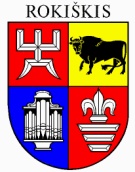 ROKIŠKIO RAJONO SAVIVALDYBĖS TARYBASPRENDIMASDĖL ROKIŠKIO RAJONO SAVIVALDYBĖS TARYBOS 2020 M. KOVO 27 D. SPRENDIMO NR. TS-61 „DĖL KELIŲ PRIEŽIŪROS IR PLĖTROS PROGRAMOS FINANSAVIMO LĖŠOMIS FINANSUOJAMŲ  VIETINĖS REIKŠMĖS VIEŠŲJŲ IR VIDAUS KELIŲ  TIESIMO, TAISYMO (REMONTO), REKONSTRAVIMO, PRIEŽIŪROS, SAUGAUS EISMO SĄLYGŲ UŽTIKRINIMO, ŠIŲ KELIŲ INVENTORIZAVIMO 2020 METAIS OBJEKTŲ SĄRAŠO PATVIRTINIMO“ PAKEITIMO2020 m. birželio 26 d. Nr. TS-Rokiškis	Vadovaudamasi Lietuvos Respublikos vietos savivaldos įstatymo 6 straipsnio 32 punktu, 16 straipsnio 2 dalies 17 punktu, 18 straipsnio 1 dalimi, Lietuvos automobilių kelių direkcijos prie Susisiekimo ministerijos direktoriaus 2020 m. balandžio 1 d. įsakymo Nr. V-48 „Dėl Lietuvos automobilių kelių direkcijos prie Susisiekimo ministerijos direktoriaus 2020 m. vasario 6 d. įsakymo Nr. V-20 „Dėl Kelių priežiūros ir plėtros programos finansavimo lėšų savivaldybių institucijų valdomiems vietinės reikšmės keliams paskirstymo 2020 metais“ pakeitimo“ 2 punktu, Rokiškio rajono savivaldybės taryba nusprendžia:Pakeisti Kelių priežiūros ir plėtros programos finansavimo lėšomis finansuojamų  vietinės reikšmės viešųjų ir vidaus kelių  tiesimo, taisymo (remonto), rekonstravimo, priežiūros, saugaus eismo sąlygų užtikrinimo, šių kelių inventorizavimo 2020 metais objektų sąrašą, patvirtintą Rokiškio rajono savivaldybės tarybos 2020 m. kovo 27 d. sprendimu Nr. TS-61 „Dėl Kelių priežiūros ir plėtros programos finansavimo lėšomis finansuojamų vietinės reikšmės viešųjų ir vidaus kelių tiesimo, taisymo (remonto), rekonstravimo, priežiūros, saugaus eismo sąlygų užtikrinimo, šių kelių inventorizavimo 2020 metais objektų sąrašo patvirtinimo“ ir jį išdėstyti nauja redakcija (pridedama).Sprendimas per vieną mėnesį gali būti skundžiamas Regionų apygardos administraciniam teismui, skundą (prašymą) paduodant bet kuriuose šio teismo rūmuose, Lietuvos Respublikos administracinių bylų teisenos įstatymo nustatyta tvarka.Savivaldybės meras				Ramūnas GodeliauskasAugustinas BlažysRokiškio rajono savivaldybės tarybai SPRENDIMO PROJEKTO ,, DĖL ROKIŠKIO RAJONO SAVIVALDYBĖS TARYBOS 2020 M. KOVO 27 D. SPRENDIMO NR. TS-61 „DĖL KELIŲ PRIEŽIŪROS IR PLĖTROS PROGRAMOS FINANSAVIMO LĖŠOMIS FINANSUOJAMŲ  VIETINĖS REIKŠMĖS VIEŠŲJŲ IR VIDAUS KELIŲ  TIESIMO, TAISYMO (REMONTO), REKONSTRAVIMO, PRIEŽIŪROS, SAUGAUS EISMO SĄLYGŲ UŽTIKRINIMO, ŠIŲ KELIŲ INVENTORIZAVIMO 2020 METAIS OBJEKTŲ SĄRAŠO PATVIRTINIMO“ PAKEITIMO“ AIŠKINAMASIS RAŠTAS2020 m. birželio 15 d.RokiškisParengto projekto tikslai ir uždaviniai. Šiuo sprendimo projektu Rokiškio rajono savivaldybės tarybai teikiama pakeisti Kelių priežiūros ir plėtros programos finansavimo lėšomis finansuojamų vietinės reikšmės viešųjų ir vidaus kelių tiesimo, taisymo (remonto), rekonstravimo, priežiūros, saugaus eismo sąlygų užtikrinimo, šių kelių inventorizavimo 2020 metais objektų sąrašą, kuris yra patvirtintas Rokiškio rajono savivladybės tarybos 2020 m. kovo 27 d. sprendimu Nr. TS-61 „Dėl Kelių priežiūros ir plėtros programos finansavimo lėšomis finansuojamų  vietinės reikšmės viešųjų ir vidaus kelių tiesimo, taisymo (remonto), rekonstravimo, priežiūros, saugaus eismo sąlygų užtikrinimo, šių kelių inventorizavimo 2020 metais objektų sąrašo patvirtinimo“.Šiuo metu esantis teisinis reglamentavimas. Lietuvos Respublikos Vyriausybės 2020 m. sausio 29 d. nutarimas Nr. 74 „Dėl Kelių priežiūros ir plėtros programos finansavimo lėšų naudojimo 2020 metų sąmatos patvirtinimo“, Lietuvos automobilių kelių direkcijos prie Susisiekimo ministerijos direktoriaus 2020 m. balandžio 1 d. įsakymas Nr. V-48 „Dėl Lietuvos automobilių kelių direkcijos prie Susisiekimo ministerijos direktoriaus 2020 m. vasario 6 d. įsakymo Nr. V-20 „Dėl Kelių priežiūros ir plėtros programos finansavimo lėšų savivaldybių institucijų valdomiems vietinės reikšmės keliams paskirstymo 2020 metais“ pakeitimo“.Sprendimo projekto esmė. Lietuvos Respublikos Vyriausybei leidus naudoti lėšas, kurios metų pradžioje buvo numatytos kaip nenaudotinos, Lietuvos automobilių kelių direkcijos prie Susisiekimo ministerijos direktoriaus įsakymu buvo paskirstytos papildomos lėšos savivaldybėms. Rokiškio rajono savivaldybei papildomai tenka 117,6 tūkst. eurų (iš viso 1902,3 tūkst. eurų). Kadangi didėja bendra suma, todėl reikalinga, kad objektų sąrašą patvirtintų Rokiškio rajono savivaldybės taryba. Tuo pačiu siūloma atlikti ir kai kuriuos patikslinimus, susijusius su jau atliktais rangos darbų viešaisiais pirkimais ir sutaupytomis lėšomis. Siūloma sumažinti lėšas, kurios buvo numatytos A. Strazdelio gatvės tako remontui, nes 212,7 tūkst. eurų šiam objektui  buvo skirta iš ekonomikos skatinimo ir koronaviruso (COVID-19) plitimo sukeltų pasekmių mažinimo priemonių plano lėšų. Iš to pačio fondo skirta 954,0 tūkst. eurų kelio Laibgaliai–Sėlynė, todėl iš sąrašo siūloma išbraukti 7 ir 8 eilutės. Atlikus žvyrkelių asfaltavimo darbų viešuosius pirkimus paaiškėjo, kad sutaupytų lėšų likutis yra apie 135,4 tūkst. eurų, todėl siūloma papildomai išasfaltuoti Bajorų kaimo Pušyno gatvę ir numatyti tam 209,6 tūkst. eurų. Didžiąją dali likusių sutaupytų lėšų siūloma skirti seniūnijų žvyrkelių priežiūros darbams (iš viso papildomai 209 tūkst. eurų).Galimos pasekmės, priėmus siūlomą tarybos sprendimo projektą:teigiamos – pagerės kelių ir gatvių būklė;neigiamos – nėra.Kokia sprendimo nauda Rokiškio rajono gyventojams. Sutrumpės kelionės laikas, sumažės transporto priemonių eksploatacinės išlaidos ir oro tarša, padidės saugumas keliuose.Finansavimo šaltiniai ir lėšų poreikis. Kelių priežiūros ir plėtros programa. Suderinamumas su Lietuvos Respublikos galiojančiais teisės norminiais aktaisProjektas neprieštarauja galiojantiems teisės aktams.Antikorupcinis vertinimas. Teisės akte nenumatoma reguliuoti visuomeninių santykių, susijusių su LR korupcijos prevencijos įstatymo 8 straipsnio 1 dalyje numatytais veiksniais, todėl teisės aktas nevertintinas antikorupciniu požiūriu. Statybos ir infrastruktūros plėtros skyriaus vyriausiasis specialistas 	Augustinas Blažys